TAREA 6
2do Grado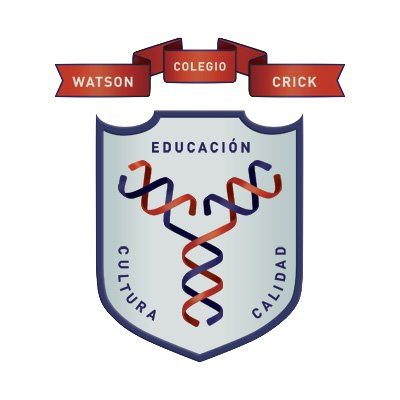 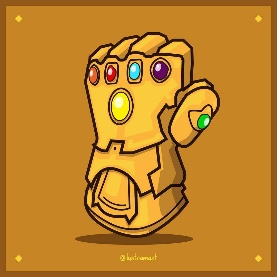 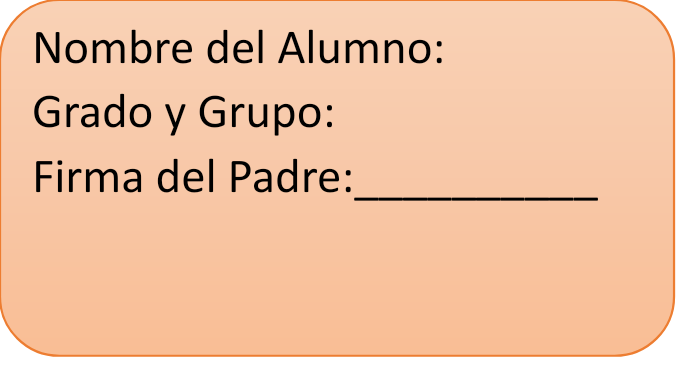 Informática	Indicaciones de las tareas	Realiza lo que se te solicita en las instruccionesRellena el recuadro del lado derecho, sin la información solicitada no será contada la tarea (La firma del padre es solo en documento impreso)Imprime el archivo, dáselo a firmar a tu padre y posteriormente pégalo en la libreta, después de la portada y los demás elementos.Las tareas se revisan y califican en la 2da clase de la semanaCrea un Flyer en Publisher o Canva, donde coloques una calavera literaria dirigida a alguna persona del colegio. Recuerda que aquí debajo coloca una mini captura de pantalla, archivo en publisher o canva se sube a Google Drive. 